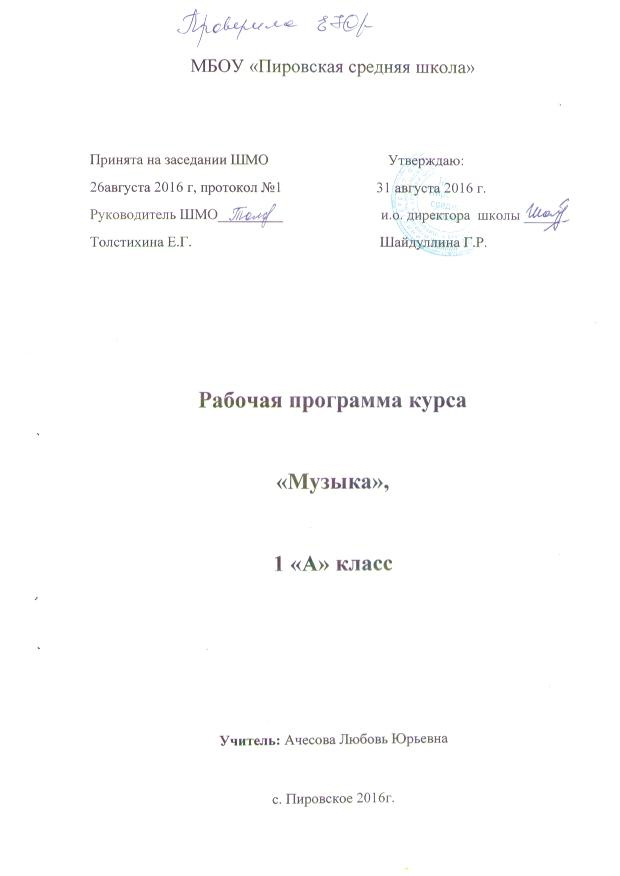 ПОЯСНИТЕЛЬНАЯ ЗАПИСКАРабочая программа по музыке для 1 класса составлена на основе Федерального государственного стандарта общего образования и авторской программы для общеобразовательных учреждений «Музыка. 1-4 классы» В. В. Алеева, Т. И. Науменко, Т. Н. Кичак (М.: Дрофа, 2010)., а также  ООП ООН МБОУ «Пировская СШ»Цель предмета: Формирование основ духовно- нравственного  воспитания школьников через приобщение к музыкальной культуре как важнейшему компоненту гармоничного развития личности.Цель уроков музыки в  1 классе – формирование фундамента музыкальной культуры учащихся как части их общей и духовной культуры. Целевая установка программы достигается путем введения ребенка в многообразный мир музыкальной культуры через интонации, темы, музыкальные сочинения, доступные его восприятию. Целевая установка реализуется через интерес первоклассников к музыке, к музыкальным занятиям, обобщение и систематизацию уже имеющегося у них жизненно-музыкального опыта, первичных представлений о различных явлениях жизни, внутреннем мире человека, которые находят свое выражение в ярких музыкальных и художественных образах.Для достижения поставленной цели изучения музыки в начальной школе необходимо решение следующих практических задач:-     научить воспринимать музыку как важную часть жизни каждого человека;-    формирование основ музыкальной культуры через эмоциональное, активное восприятие музыки;-    воспитание интереса  и любви к музыкальному искусству,  художественного вкуса, нравственных      и эстетических чувств: любви к ближнему, к своему народу, к Родине, уважения к истории, традициям, музыкальной культуре разных народов мира;-    освоение музыкальных произведений и первоначальных знаний о музыке;-    развитие интереса к музыке и музыкальной деятельности, образного и ассоциативного мышления и воображения, музыкальной памяти и слуха, певческого голоса, учебно-творческих способностей в различных видах музыкальной деятельности.-   овладение практическими умениями и навыками в учебно-творческой деятельности: пении, слушании музыки, игре на элементарных музыкальных инструментах, музыкально-пластическом движении и импровизации.Реализация задач осуществляется через различные виды музыкальной деятельности, главными из которых являются хоровое пение, слушание музыки и размышления о ней, игра на детских музыкальных инструментах, а также музыкально-ритмические движения, пластическое интонирование, импровизация и музыкально-драматическая театрализация.Общая характеристика учебного предмета.Курс нацелен на изучение   целостного  представления  о  мировом  музыкальном  искусстве,  постижения  произведений  золотого  фонда  русской  и  зарубежной  классики,  образцов  музыкального  фольклора, духовной  музыки,  современного  музыкального  творчества. Изучение музыкального искусства в начальной школе направлено на развитие эмоционально-нравственной сферы младших школьников, их способности воспринимать произведения искусства как проявление духовной деятельности человека; развитие способности  эмоционально-целостного восприятия и понимания музыкальных произведений; развитие образного мышления и творческой индивидуальности; освоение знаний о музыкальном искусстве и его связях с другими видами художественного творчества; овладение элементарными умениями, навыками и способами музыкально-творческой деятельности; воспитание художественного вкуса, нравственно-эстетических чувств: любви к родной природе, своему народу, Родине, уважения к ее традициям и героическому прошлому, к ее многонациональному искусству, профессиональному и народному музыкальному творчеству.  Отличительная особенность программы– охват широкого культурологического пространства, которое подразумевает постоянные выходы за рамки музыкального искусства и включение в контекст уроков музыки сведений из истории, произведений литературы (поэтических и прозаических) и изобразительного искусства. Зрительный ряд выполняет функцию эмоционально-эстетического фона, усиливающего понимание детьми содержания музыкального произведения. Основой развития музыкального мышления детей становятся неоднозначность их восприятия, множественность индивидуальных трактовок, разнообразные варианты «слышания», «видения», конкретных музыкальных сочинений, отраженные, например, в рисунках, близких по своей образной сущности музыкальным произведениям. Все это способствует развитию ассоциативного мышления детей, «внутреннего слуха» и «внутреннего зрения». Программа основана на обширном материале, охватывающем различные виды искусств, которые дают возможность учащимся усваивать духовный опыт поколений, нравственно-эстетические ценности мировой художественной культуры, и преобразуют духовный мир человека, его душевное состояние. В качестве главных методов программы избраны метод междисциплинарных взаимодействий, стилевой подход, творческий метод, системный подход, метод восхождения от частного к общему. Описание места учебного предмета в учебном плане.В соответствии с федеральным базисным планом и примерной программой по музыке предмет « Музыка» изучается с 1 по 4 класс по одному часу в неделю.1 класс-33ч (1 час в неделю), 2-4 кл. -34ч. Общий объем учебного времени  составляет 135 часов. Описание ценностных ориентиров содержания учебного предмета.Содержание 1 класса раскрывает картину звучащего мира, окружающего ребенка. Рассказывается, что музыка звучит повсюду -  в природе, в дни праздников, в сказках, обрядах, в мультфильмах и театральных постановках.Во 2 классе содержание углубляется за счет привлечения более широкого контекста музыкальных и других художественных явлений. В 3 классе акцентируется проблема, связанная с многообразием содержания музыкальных произведений.В 4 классе аккумулируется вышеназванная проблематика; школьники знакомятся с музыкальной культурой России, а также стран ближнего и дальнего зарубежья.Теоретический раздел программы включает сведения из области  теории музыки и музыкальной грамоты. Изучение нотной грамоты не определяется как самоцель. Необходимые теоретические понятия  введены в образные названия содержательных тем  («Тембры- краски», «Знаки препинания в музыке»), другие представлены в рисунках и фотографиях, третьи даны в форме текстов на страницах учебника. Таким образом, теория как будто растворяется в общем содержательном потоке.Главная тема 1 класса - «Музыка, музыка всюду нам слышна...».Виды музыкальной деятельности, используемые на уроке, весьма разнообразны и направлены на полноценное общение учащихся с высокохудожественной музыкой. В сферу исполнительской деятельности учащихся входит: хоровое, ансамблевое и сольное пение; пластическое интонирование и музыкально-ритмические движения; различного рода импровизации (ритмические, вокальные, пластические и т. д.), инсценирование (разыгрывание песен, сюжетов музыкальных пьес программного характера, фольклорных образцов музыкального искусства). Помимо исполнительской деятельности, творческое начало учащихся находит отражение в размышлениях о музыке (оригинальность и нетрадиционность высказываний, личностная оценка музыкальных произведений), в художественных импровизациях (сочинение стихов, рисунки на темы полюбившихся музыкальных произведений), самостоятельной индивидуальной и коллективной исследовательской (проектной) деятельности и др.В качестве форм контроля могут использоваться творческие задания, анализ музыкальных произведений, музыкальные викторины, уроки-концерты.Логика изложения и содержание программы полностью соответствуют требованиям федерального компонента государственного стандарта среднего общего образования, поэтому в программу не внесено изменений. Планируемые результаты освоения учебного предметаВ результате освоения предметного содержания предлагаемого курса музыки у обучающихся предполагается формирование универсальных учебных действий (познавательных, регулятивных, коммуникативных, личностных) позволяющих достигать предметных и метапредметных  результатов.1 класс     Личностными результатами изучения курса « Музыка»  в 1 классе является формирование следующих умений:- наличие широкой мотивационной основы учебной деятельности, включающей социальные, учебно – познавательные и внешние мотивы;- ориентация на понимание причин успеха в учебной деятельности;- наличие эмоционально- ценностного отношения к искусству;- позитивная оценка своих музыкально- творческих способностей.Регулятивные УУД:- умение  строить речевые высказывания о музыке (музыкальном произведении) в устной форме ( в соответствии с требованиями учебника для 1 класса);- осуществление элементов синтеза как составление целого из частей;- умение формулировать собственное мнение и позицию.Познавательные УУД:- умение проводить простые сравнения между музыкальными произведениями музыки и изобразительного искусства по заданным в учебнике критериям- умение устанавливать простые аналогии  (образные, тематические) между произведениями музыки и изобразительного искусства;- осуществление поиска необходимой информации для выполнения учебных заданий с использованием учебника.Коммуникативные УУД:- наличие стремления находить продуктивное сотрудничество (общение, взаимодействие) со сверстниками при решении музыкально- творческих задач;- участие в музыкальной жизни класса (школы, города).Предметными результатами изучения курса «Музыка» в 1 классе являются формирование следующих умений.Обучающийся научится:определять характер и настроение музыки с учетом терминов и образных определений, представленных в учебнике для 1 класса;узнавать по изображениям некоторые музыкальные инструменты (рояль, пианино, скрипка, флейта, арфа), а также народные инструменты (гармонь, баян, балалайка);проявлять навыки вокально - хоровой деятельности (вовремя начинать и заканчивать пение, уметь петь по фразам, слушать паузы, правильно выполнять музыкальные ударения, четко и ясно произносить слова при исполнении, понимать дирижерский жест).воспринимать    музыку  различных   жанров;эстетически    откликаться    на  искусство,  выражая  своё  отношение  к  нему  в  различных  видах  музыкально   творческой    деятельности;общаться  и  взаимодействовать  в  процессе  ансамблевого,  коллективного  (хорового  и  инструментального)  воплощения  различных   художественных    образов.воплощать в звучании голоса или инструмента образы природы и окружающей жизни, настроения, чувства, характер и мысли человека;узнавать изученные музыкальные сочинения, называть их авторов;исполнять музыкальные произведения отдельных форм и жанров (пение, драматизация, музыкально-пластическое движение).Обучающийся получит возможность научиться:владеть некоторыми основами нотной грамоты: названия нот, темпов( быстро- медленно)   динамики (громко- тихо)определять  виды  музыки,  сопоставлять  музыкальные  образы  в звучании   различных   музыкальных   инструментов,    в том  числе  и  современных    электронных;продемонстрировать понимание интонационно-образной природы музыкального искусства, взаимосвязи выразительности и изобразительности в музыке, многозначности музыкальной речи в ситуации сравнения произведений разных видов искусств.2 классЛичностными результатами изучения курса «Музыка» во 2 классе являются формирование следующих умений:- наличие широкой мотивационной основы учебной деятельности, включающей социальные,  учебно - познавательные и внешние мотивы;- ориентация на понимание причин успеха в учебной деятельности;- наличие учебно - познавательного интереса к новому учебному материалу и способам решения новой частной задачи;- выражение чувства прекрасного и эстетических чувств на основе знакомства с произведениями мировой и отечественной музыкальной культуры;- наличие эмоционально- ценностного отношения к искусству;- развитие этических чувств;- позитивная самооценка музыкально- творческих способностей.Регулятивные УУД:- умение строить речевые высказывания о музыке (музыкальных произведениях) в устной  и письменной форме ;- осуществление элементов синтеза как составление целого из частей.Познавательные УУД:- осуществление поиска необходимой информации для выполнения учебных заданий с использованием учебника для 2 класса;- умение проводить простые аналогии и сравнения между музыкальными произведениями, а также произведениями музыки, литературы и изобразительного искусства по заданным в учебнике критериям;- осуществление простых обобщений между отдельными произведениями искусства на основе выявления сущностной связи.Коммуникативные УУД:- наличие стремления находить продуктивное сотрудничество со сверстниками при решении музыкально- творческих задач;- участие в музыкальной жизни класса, школы.Предметными результатами изучения курса «Музыка» во 2 классе являются формирование следующих умений. Обучающийся научится:определять характер и настроение музыки с учетом терминов и образных  определений представленных в учебнике для 2 класса;понимать главные отличительные особенности музыкально- театральных жанров - оперы и балета;узнавать по изображениям и различать на слух тембры музыкальных инструментов, пройденных в 1 классе. А также органа и клавесина;узнавать изученные музыкальные сочинения, называть их авторов;продемонстрировать знания о различных видах музыки, певческих голосах, музыкальных инструментах, составах оркестров;продемонстрировать личностно-окрашенное эмоционально-образное восприятие музыки, увлеченность музыкальными занятиями и музыкально-творческой деятельностью; высказывать собственное мнение в отношении музыкальных явлений, выдвигать идеи и отстаивать собственную точку зрения;Обучающийся получит возможность научиться:показать определенный уровень развития образного и ассоциативного мышления и воображения, музыкальной памяти и слуха, певческого голоса;эмоционально откликаться на музыкальное произведение и выразить свое впечатление в пении, игре или пластике;продемонстрировать понимание интонационно-образной природы музыкального искусства, взаимосвязи выразительности и изобразительности в музыке, многозначности музыкальной речи в ситуации сравнения произведений разных видов искусств;владеть основами теории музыки и музыкальной грамоты: мажорный и минорный лады, мелодия, нотные размеры 2/4, 3/4, 4/4..3 классЛичностными результатами изучения курса «Музыка» в 3-м классе является формирование следующих умений: - наличие широкой мотивационной основы учебной деятельности, включающей социальные, учебно- познавательные и внешние мотивы;- ориентация на понимание причин успеха в учебной деятельности;- наличие учебно- познавательного интереса к новому учебному материалу и способам решения новой частной задачи;- наличие основы гражданской идентичности личности в форме осознания «я» как гражданина России, чувства сопричастности и гордости за свою Родину, народ и историю, осознание ответственности человека за общее благополучие;- наличие основы ориентации в нравственном содержании и смысле поступков как собственных. Так и окружающих людей;- выражение чувства прекрасного и эстетических чувств на основе знакомства  с произведениями мировой и отечественной музыкальной культуры;- позитивная самооценка своих музыкально- творческих способностей.Регулятивные УУД:- умение строить речевые высказывания в устной и письменной форме ( в соответствии с требованиями учебника для 3-го класса)- умение ориентироваться на разнообразие способов решения смысловых и художественно-творческих задач;Познавательные УУД:- осуществление поиска необходимой информации для выполнения учебных заданий с использованием учебника для 3-го класса;- умение проводить простые аналогии и сравнения между музыкальными произведениями, а также произведениями музыки, литературы и изобразительного искусства по заданным в учебнике критериям;-осуществление простых обобщений  между отдельными произведениями искусства на основе выявления сущностной связи;- осуществление элементов синтеза как составление целого.Коммуникативные УУД:- наличие стремления находить продуктивное сотрудничество со сверстниками при решении музыкально- творческих задач;- участие в музыкальной жизни класса, школы.Предметными результатами изучения курса «Музыка» в 3-м  классе являются формирование следующих умений. Обучающийся научится:демонстрировать знания о различных видах музыки, певческих голосах, музыкальных инструментах, составах оркестров;проявлять  личностно-окрашенное эмоционально-образное восприятие музыки, увлеченность музыкальными занятиями и музыкально-творческой деятельностьювыражать  понимание интонационно-образной природы музыкального искусства, взаимосвязи выразительности и изобразительности в музыке, многозначности музыкальной речи в ситуации сравнения произведений разных видов искусств;эмоционально откликаться на музыкальное произведение и выразить свое впечатление в пении, игре или пластике;показать определенный уровень развития образного и ассоциативного мышления и воображения, музыкальной памяти и слуха, певческого голоса;знать имена выдающихся зарубежных и отечественных композиторов( П.Чайковский, В.Моцарт, А.Бородин, Н.Римский- Корсаков, М.Глинка);уметь соотносить простые образы народной и профессиональной музыки.Обучающийся получит возможность научиться: знание музыкальных инструментов, входящих в группы струнных смычковых и деревянных инструментов;умение исполнять более сложные длительности и ритмические рисунки и несложные элементы двухголосия;определять, оценивать, соотносить содержание, образную сферу и музыкальный язык народного и профессионального музыкального творчества разных стран мира;4 классЛичностными результатами изучения курса «Музыка» в 4-м  классе являются формирование следующих умений:- наличие широкой мотивационной основы учебной деятельности, включающей социальные, учебно- познавательные и внешние мотивы;- ориентация на понимание причин успеха в учебной деятельности;      - позитивная самооценка своих музыкально- творческих способностей.- наличие основы ориентации в нравственном содержании и смысле поступков как        собственных так и окружающих людей;- наличие основы гражданской идентичности личности в форме осознания «я» как гражданина    России, чувства сопричастности и гордости за свою Родину, народ и историю, осознание ответственности человека за общее благополучие;- наличие эмоционально-ценностного отношения к искусству.Регулятивные УУД:- умение использовать знаково-символические средства, представленные в нотных примерах учебника- умение формулировать собственное мнение и позицию;- установление простых причинно-следственных связей.Познавательные УУД:- осуществление поиска необходимой информации для выполнения учебных заданий с использованием учебника для 4-го класса;- умение проводить простые аналогии и сравнения между музыкальными произведениями, а также произведениями музыки, литературы и изобразительного искусства по заданным в учебнике критериям;- осуществление элементов синтеза как составление целого;- понимание основ смыслового чтения художественного текста.Коммуникативные УУД:- наличие стремления находить продуктивное сотрудничество со сверстниками при решении музыкально- творческих задач;- участие в музыкальной жизни класса, школы.Предметными результатами изучения курса «Музыка» в 4-м  классе являются формирование следующих умений.Выпускник научится:узнавать изученные музыкальные сочинения, называть их авторов;продемонстрировать знания о различных видах музыки, певческих голосах, музыкальных инструментах, составах оркестров;продемонстрировать личностно-окрашенное эмоционально-образное восприятие музыки, увлеченность музыкальными занятиями и музыкально-творческой деятельностью; высказывать собственное мнение в отношении музыкальных явлений, выдвигать идеи и отстаивать собственную точку зрения;продемонстрировать понимание интонационно-образной природы музыкального искусства, взаимосвязи выразительности и изобразительности в музыке, многозначности музыкальной речи в ситуации сравнения произведений разных видов искусств;эмоционально откликаться на музыкальное произведение и выразить свое впечатление в пении, игре или пластике;охотно участвовать в коллективной творческой деятельности при воплощении различных музыкальных образов;определять, оценивать, соотносить содержание, образную сферу и музыкальный язык народного и профессионального музыкального творчества разных стран мира;исполнять музыкальные произведения отдельных форм и жанров (пение, драматизация, музыкально-пластическое движение).Выпускник получит возможность научиться:показать определенный уровень развития образного и ассоциативного мышления и воображения, музыкальной памяти и слуха, певческого голоса;выражать художественно-образное содержание произведений в каком-либо виде исполнительской деятельности (пение); передавать собственные музыкальные впечатления с помощью различных видов музыкально-творческой деятельности,  выступать в роли слушателей, критиков, оценивать собственную исполнительскую деятельность и корректировать ее;соотносить образцы народной и профессиональной музыки.  Содержание программыЛитератураМетодические пособия для учителя:1.Музыка. 1 класс [Текст]: нотная хрестоматия и методические рекомендации для учителя: учебно-методическое пособие / сост. В. В. Алеев, Т. Н. Кичак. - М.: Дрофа, 2007. - 144 с.: ноты.2.Музыка. 1 класс [Электронный ресурс]: фонохрестоматия на 2 CD / В. В. Алеев. - М.: Дрофа, 2009. - 2 диска (CD-Rom).3.Музыка. 1—4 классы [Текст]: конспекты уроков, рекомендации, планирование (из опыта работы) / авт.-сост. Г. В. Стюхина. - Волгоград: Учитель, 2010.4.Золина, Л. В. Уроки музыки с применением информационных технологий. 1-8 классы [Текст] : методическое пособие / Л. В. Золина. - М.: Глобус, 2008.5.Затямина, Т. А. Современный урок музыки [Текст] / Т. А. Затямина. -М.: Глобус, 2008.6.Курушина, Т. А. Музыка. 1-6 классы [Текст]: творческое развитие учащихся: конспекты уроков / Т. А. Курушина. - Волгоград: Учитель, 2009.Дополнительная литература для учащихся:1.Владимиров, В. Н. Музыкальная литература [Текст] / В. Н. Владимиров, А. И. Лагутин. – М.: Музыка, 1984.2.Куберский, И. Ю. Энциклопедия для юных музыкантов [Текст] / И. Ю. Куберский, Е. В. Минина. - СПб.: ТОО «Диамант»: ООО «Золотой век», 1996.3.Музыка. Большой энциклопедический словарь [Текст] / гл. ред. Г. В. Келдыш. - М.: НИ «Большая Российская энциклопедия», 1998.4.Финкелъштейн, Э. И. Музыка от А до Я [Текст] / Э. И. Финкельштейн. - СПб.: Композитор, 1997.Интернет-ресурсы, которые могут быть использованы учителем и учащимися для подготовки уроков, сообщений, докладов и рефератов:1.Википедия. Свободная энциклопедия [Электронный ресурс]. - Режим доступа : http://ru.wikipedia.org/wiki2.Классическая музыка [Электронный ресурс]. — Режим доступа :http://classic.chubrik.ru3.Музыкальный энциклопедический словарь [Электронный ресурс]. – Режим доступа: http://www.music-dic.ru4.Музыкальный словарь [Электронный ресурс]. - Режим доступа: http://dic.academic.ru/con-tents.nsf/dic_musicСредства обучения.1.	Печатные пособия:комплект портретов композиторов;демонстрационный материал: Музыкальные инструменты. Комплект пособий для дошкольных учреждений и начальной школы 2.	Информационно-коммуникационные средства:«Антология русской симфонической музыки» (8 CD).«Большая энциклопедия Кирилла и Мефодия» (8 CD).«Большая энциклопедия России: Искусство России» (1 CD).Мультимедийная энциклопедия «Шедевры музыки» Кирилла и Мефодия» (1 CD).Технические средства обучения: компьютер, мультимедийный проектор, экран проекционный, принтер, интерактивная доска, DVD, музыкальный центр.Учебно-практическое оборудование:музыкальный инструмент;аудиторная доска с магнитной поверхностью и набором приспособлений для крепления демонстрационного материала.Требования к уровню подготовки учащихся по итогам 1 класса заключаются:-    в наличии интереса к предмету «Музыка»;-    в умении определять характер и настроение музыки с учетом терминов и образных определений, которые представлены в учебнике для 1 класса;-    во владении некоторыми основами нотной грамоты: названия нот, темпов (быстро, медленно), динамики (громко, тихо);-    в узнавании некоторых музыкальных инструментов (рояль, пианино, скрипка, флейта, арфа), а также народных инструментов (гармонь, баян, балалайка);-    в проявлении навыков вокально-хоровой деятельности (вовремя начинать и заканчивать пение, уметь петь по фразам, слушать паузы, правильно выполнять музыкальные ударения, четко
и ясно произносить слова при исполнении, понимать дирижерский жест).№ п/пНаименование раздела и количества часовСодержание программы1.Музыка, музыка всюду нам слышна… (9ч)Музыка и ее роль в повседневной жизни человека. Композитор – исполнитель – слушатель. Песни, танцы и марши — основа многообразных жизненно-музыкальных впечатлений детей. Музы водят хоровод. Мелодия – душа музыки. Образы осенней природы в музыке. Словарь эмоций. Первые  опыты вокальных, ритмических и пластических импровизаций. Выразительное исполнение сочинений разных жанров и стилей. Музыкальная азбука.Г.Струве, ст. Ибряева. Мы теперь ученики.Г.Струве, ст.В.Викторова .Веселая песенка.Г.Струве, ст. Н.Соловьевой. Так уж получилось.В.Иванников, ст. Т.Башмаковой. Осенняя сказка.А.Филиппенко, ст. В.Кукловской. Мы на луг ходили.П.Чайковский, Ноктюрн, соч. 19 № 4.В.Николаев. ст. И. Сусидко .Песенка об осеннем солнышке.В.Николаев, ст. Н.Алпаровой. На прогулку под дождем.Е.Поплянова, ст. Н.Пикулевой. Эхо.Е.Попляновой, ст. В.Татаринова. Камышинка- дудочка.М.Мусоргский, Балет невылупившихся птенцов.Г.Струве, ст. В.Викторова. Переменка.2.Наши любимые праздники. (7ч) Звучание окружающей жизни, природы, настроений, чувств и характера человека. Истоки возникновения музыки. Песня, танец, марш. Основные средства музыкальной выразительности (мелодия).Песни, танцы и марши — основа многообразных жизненно-музыкальных впечатлений детейМузыка и ее роль в повседневной жизни человека. Показать, что каждое жизненное обстоятельство находит отклик в музыке Д.Шостакович, Вальс- шутка.А.Спадавеккиа, ст. Е. Шварца. Добрый жук.Потанцуй со мной, дружок. Немецкая народная песня.Гусята. Немецкая народная песня.Камаринская. Во поле береза стояла. Ах, вы сени. Светит месяц. Коробейники. Русские народные песни.П.Чайковский, Марш деревянных солдатиков. Болезнь куклы.Встанем в круг. Английская народная песня.Г.Струве. ст. В. Семернина. Маленькая мама.А.Лядов. Музыкальная табакерка.Г.Струве, ст. Н.Соловьевой. Пестрый колпачок.Р.Шуман. Дед Мороз.Г.Вихарева. Елочка любимая.П.Чайковский.Вариация из балета «Щелкунчик»Г.Струве, ст. Н.Соловьевой. Новогодний хоровод.Г.Вихарева. Дед  Мороз.3.Основы музыкальной грамоты. (7ч)Нотная грамота как способ фиксации музыкальной речи. Элементы нотной грамоты. Система графических знаков для записи музыки.Роль музыки в отражении различных явлений жизни, в том числе и школьной. Увлекательное путешествие в школьную страну и музыкальную грамоту.П.Чайковский. Вальс снежных хлопьев.Н.Перунов. Белый пух; Мороз, мороз.М. Красев, ст. С. Вышеславцевой. Зимняя песенка.В. Герчик, ст. Н.Френкель. Нотный хоровод.А.Островский, ст. З.Петровой. До, ре, ми.И.Стравинский. Русская. Из балета « Петрушка».Едет масленица дорогая. Перед весной. Русские народные песни.Г.Струве, ст. Т.Волгиной. Песенка о гамме.4.Природа в музыке. (5ч)Жизненно-музыкальные впечатления ребенка с утра до вечера. Образы природы, портрет в вокальной и инструментальной музыке. Выразительность и изобразительность музыки разных жанров Звучание окружающей жизни, природы, настроений, чувств и характера человека. Песенность. .Е.Соколова. Сегодня мамин день.П.Чайковский. Песня жаворонка.Ой, бежит ручьем вода. Веснянка. Украинские народные песни.И.Стравинский. У петрушки. И. Брамс. Петрушка.И.Стравинский. Тема « Весеннего произрастания».В.Моцарт. Тоска по весне. П.Чайковский. Старинная французская песня.Я. Дубравин, ст. Е.Руженцева. Капли и море.Р. Шуман. Май, милый май.С.Прокофьев. Ходит месяц над лугами.А.Филиппенко, ст. Т.Волгиной .Весенний вальс.5.Музыкальные  инструменты. (5ч). Тембровая окраска музыкальных инструментов и их выразительные возможности.. Народные музыкальные традиции Отечества. Региональные музыкальные традиции.Музыкальные инструменты русского народа – свирели, дудочки, рожок, гусли. Внешний вид, свой голос, умельцы-исполнители и мастера-изготовители народных инструментов. Знакомство с понятием «тембр».К.Дебюсси. Лунный свет.Г.Левкодимов, ст. Э.Костиной. Веселые инструменты.М.Завалишина, ст. И.Андреевой. музыкальная семья.В.Дементьев, ст. И.Векшегоновой. Необычный концерт.Б.Савельев, ст. А. Хайта. Неприятность эту мы переживем.Ю.Тугаринов. Добрые волшебники.В.Алеев. ст. С.Маршака. Спектакль « Чиполлино».С.Прокофьев. Симфоническая сказка « Петя и волк».